Publicado en España el 12/03/2018 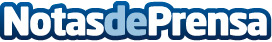 VBC España no se detiene en el mes de marzoCelebrará sus encuentros mensuales, "La Limonada" en Madrid, Tenerife y BarcelonaDatos de contacto:VBC España+34 91 193 7953Nota de prensa publicada en: https://www.notasdeprensa.es/vbc-espana-no-se-detiene-en-el-mes-de-marzo_1 Categorias: Madrid Cataluña Canarias Emprendedores Eventos Recursos humanos http://www.notasdeprensa.es